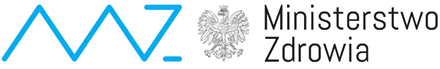 EZ/188/2023/MWZałącznik nr 2.3 do SWZZałącznik nr ......... do UmowyZESTAWIENIE PARAMETRÓW I WARUNKÓW TECHNICZNYCH Pakiet nr 3Zestaw histeroskopowy z histeroskopami diagnostycznymi i zabiegowymi – 4 kplProducent …………………………………………………………………………………..Rok produkcji: 2023Kraj pochodzenia …………………………………………Pozostałe wymagania dla wszystkich zestawów:Serwis gwarancyjny i pogwarancyjny prowadzi………………………..………………....... (uzupełnić)Parametry wymagane stanowią parametry graniczne / odcinające – nie spełnienie nawet jednego  z w/w parametrów spowoduje odrzucenie oferty. Brak opisu traktowany będzie jako brak danego parametru w oferowanej konfiguracji urządzenia.Oświadczamy, że oferowane, powyżej wyspecyfikowane, urządzenie jest kompletne i po zainstalowaniu będzie gotowe do pracy zgodnie z przeznaczeniem bez żadnych dodatkowych zakupów inwestycyjnych.1. Zestaw Histeroskopia DiagnostycznaParametry wymaganeParametry oferowaneNr katalogowy/model1Optyka histeroskopowa: kąt patrzenia 30°, dł. 30 cm, średnica 2,9 mm zawierająca system soczewek wałeczkowych, autoklawowalna. Optyka opatrzona słowną informacją potwierdzającą autoklawowalność oraz nadrukowanym kodem DATA MATRIX lub QR z zakodowanym min. numerem katalogowym i numerem seryjnym optyki. Nadrukowane na obudowie optyki oznaczenie (w postaci graficznej lub cyfrowej) średnicy kompatybilnego światłowodu. – 2 szt.TAKWyposażona w oznaczenie kodem DATA MATRIX lub QR:TAK - 2 pkt.NIE - 0 pkt.2Światłowód w nieprzeźroczystej osłonie, dł. 230 cm, śr. 2,5 mm - 1 szt.TAK3Płaszcz histeroskopowy wewnętrzny o owalnym profilu i rozmiarze nie większym niż 4,3 mm wyposażony w kanał instrumentowy z kranikiem, umożliwiający wprowadzanie 5 Fr. półsztywnych instrumentów, z dodatkowym przyłączem LUER-lock z kranikiem metalowym do podłączenia płukania – 1 szt.TAK4Płaszcz zewnętrzny o owalnym profilu i rozmiarze nie większym niż 5 mm kompatybilny z płaszczem wewnętrznym, z dodatkowym przyłączem LUER-lock z kranikiem metalowym do podłączenia odsysania – 1 szt.TAK5Pojemnik plastikowy do sterylizacji i przechowywania instrumentów, pokrywa przeźroczysta, perforowana, dno pojemnika perforowane, umożliwiające umieszczenie kołków mocujących, wysłane matą silikonową, w zestawie kołki mocujące oraz paski silikonowe do przymocowania instrumentów. Wymiary zewnętrzne [szer. x gł. x wys.] - 525 x 240 x 70 mm (±5 mm) - 1 szt.TAK6Kompaktowy system wizyjny złożony z monitora, źródła światła i procesora kamery - wszystkie elementy zintegrowane w jednym urządzeniu – 1 szt. TAK7System wizyjny kompatybilny z:
- z dedykowanym giętkim wideoendoskopem 
- z dedykowaną kamerą endoskopową TAK8Zintegrowany monitor o przekątnej min. 18,5", rozdzielczość FULL HD 1920 x 1080, z ekranem dotykowymTAK9Zintegrowane źródło światła LED z przyłączem do światłowodów TAK10Wyjście wideo DVI-D do podłączenia zewnętrznego monitora TAK11Min. 5 gniazd USB do podłączenia opcjonalnych akcesoriów, takich jak pamięć USB, dedykowana drukarka TAKIlość gniazd USB:
=5 - 0 pkt.
>5 - 10 pkt.12Gniazdo sieciowe do połączenia z siecią informatyczną TAK13Pamięć wewnętrzna min. 45 GBTAK14Obsługa funkcji urządzenia bezpośrednio poprzez ekran dotykowy monitoraTAK15Funkcja wprowadzania danych pacjenta poprzez klawiaturę ekranową wyświetlaną na monitorzeTAK16Funkcja zapisu zdjęć w formacie JPEG i wideo w formacie MPEG-4 w pamięci wewnętrznej, pamięci USB, w lokalizacji FTP na serwerze sieciowymTAK17Możliwość ustawienia bezpiecznego dostępu do urządzenia poprzez konta użytkowników zabezpieczone indywidualnymi hasłamiTAK18Funkcja regulacji jasnościTAK19Funkcja zatrzymania obrazu "Freeze"TAK20Funkcja cyfrowego powiększenia obrazu ZoomTAK21Funkcja zmiany orientacji obrazu: obrót o 180 st., odbicie lustrzaneTAK22System wizyjny wyposażony w mocowanie VESATAK23Waga urządzenie nie większa niż 10 kgTAK
Waga urządzenia:
=10 kg - 0 pkt.
< 10 kg - 10 pkt24Zestaw mobilnego, jezdnego, statywu do przymocowania oferowanego kompaktowego systemu wizyjnego z szufladą – 1 szt.TAK
2. Zestaw Histeroskopia Zabiegowa I25Optyka histeroskopowa:- śr. 2,9 mm,- długość 300 mm,- kąt patrzenia 0°,- układ optyczny z system soczewek typu HOPKINS,- wyposażona w oznaczenie średnicy kompatybilnego światłowodu w postaci graficznej lub cyfrowej umieszczone obok przyłącza światłowodu,- autoklawowalna 134°C,
- nadrukowany kod DATA MATRIX lub QR z zakodowanym min. numerem katalogowym i numerem seryjnym optyki.- 2 szt.TAK
Wyposażona w oznaczenie kodem DATA MATRIX lub QR:
TAK - 2 pkt.
NIE - 0 pkt26Światłowód w nieprzeźroczystej osłonie, dł. 230 cm, śr. 2,5 mm - 1 szt.TAK27Element pracujący resektoskopu, bipolarny, kompatybilny z optyką o śr. 2,9 mm i długości 300 mm oraz płaszczem resektoskopowym 15 Fr.; z pełnymi uchwytami na palce, umożliwiający wykorzystanie techniki bipolarnej niewymagającej zaangażowania płaszcza resektoskopowego jako części obwodu przepływu prądu HF - 1 szt.TAK28Płaszcz resektoskopowy obrotowy typu Continuous Flow, składający się z płaszcza zewnętrznego i wewnętrznego, zapewniający ciągły przepływ medium płuczącego, rozmiar 15 Fr., końcówka ceramiczna ukośna, mocowanie płaszcza zewnętrznego i wewnętrznego obrotowe lub "click" – 1 szt.TAK29Obturator kompatybilny z płaszczem 15 Fr. - 1 szt.TAK30Mostek optyki, z kanałem dla instrumentów 5Fr, do zastosowania z oferowanym płaszczem resektoskopowym – 1 szt. TAK31Pętla tnąca bipolarna, kompatybilna z płaszczem 15 Fr, sterylna, jednorazowa, kodowana kolorem zielonym (1 opak=10 szt.) – 3 opak.TAK32Elektroda koagulacyjna, bipolarna, kompatybilna z płaszczem 15 Fr, sterylna, jednorazowa, kodowana kolorem zielonym (1 opak=10 szt.) – 1 opak.TAK33Przewód bipolarny do resektoskopu – 1 szt. TAK34Kleszcze chwytająco - biopsyjne, półsztywne, dwie bransze ruchome, rozm. 5 Fr., dł. 34 cm – 3 szt.TAK35Nożyczki ostro zakończone, półsztywne, jedno ostrze ruchome, rozm. 5 Fr., dł. 34 cm – 3 szt.TAK36Pojemnik plastikowy do sterylizacji i przechowywania instrumentów, pokrywa przeźroczysta, perforowana, dno pojemnika perforowane, umożliwiające umieszczenie kołków mocujących, wysłane matą silikonową, w zestawie kołki mocujące oraz paski silikonowe do przymocowania instrumentów. Wymiary zewnętrzne [szer. x gł. x wys.] - 525 x 240 x 70 mm (±5 mm) - 1 szt.TAK37Jednostka sterująca morcelatora z kablem sieciowym dł. 5m:- podłączenie włącznika nożnego i kabla silnika na panelu przednim,- czytelny wyświetlacz obrazujący nastawioną prędkość obrotów, - możliwość ręcznej regulacji obrotów morcelatora w zakresie 50 - 1000/min.,- możliwość wyboru jednego z trzech zakresów obrotów: niski (100-400 obr./min.), średni (300-700 obr./min.), wysoki (500-1000 obr./min.), - możliwość zmiany kierunku obrotów,- klasa bezpieczeństwa II,- wymiary nie większe niż 150 x 200 x 120mm, - waga nie większa niz 2,5kg.TAK38Jednostka napędowa umożliwiająca przyłączenie rurki tnącej wraz z zaworem uszczelniającym, przeznaczona do min. 250 cykli sterylizacjiTAK39Silnik z kablem dł. 3m umożliwiający połączenie jednostki sterującej z napędową; maksymalna liczba obrotów 40.000/min. Silnik przeznaczony do min. 250 cykli sterylizacjiTAK40Uchwyt/nakładka na silnik z odpowietrznikami ciepłaTAK41Włącznik nożny z kablem 3m, stopień ochrony IPX8:- możliwość zmiany prędkości obrotów poprzez zmianę siły nacisku na włącznik nożny w zakresie wyświetlanym na wyświetlaczu jednostki sterującej.TAK42Zestaw do morcelacji o śr. 15mm zawierający: - Rurka tnąca do morcelatora, dł. 251mm, średnica 15mm, średnica w części proksymalnej 22mm, przeznaczenie do min. 20 cykli sterylizacji; - Obturator do morcelatora, dł. 350mm, śr. 15mm, przeznaczony do sterylizacji; - Kaniula zewnętrzna do morcelatora, dł. 185mm, średnica 15mm, średnica w części proksymalnej 31mm, przeznaczona do sterylizacjiTAK43Spray czyszczący do pielęgnacji silnika i jednostki napędowej morcelatoraTAK44Uszczelki śr. 12-20mm do morcelatora, przeznaczone do sterylizacji / opakowanie 10 szt.TAK3. Zestaw Histeroskopia Zabiegowa II45Optyka histeroskopowa:- śr. 4 mm,- długość 300 mm,- kąt patrzenia 12°,- układ optyczny z system soczewek typu HOPKINS,- wyposażona w oznaczenie średnicy kompatybilnego światłowodu w postaci graficznej lub cyfrowej umieszczone obok przyłącza światłowodu,- autoklawowalna 134°C,
- nadrukowany kod DATA MATRIX lub QR z zakodowanym min. numerem katalogowym i numerem seryjnym optyki.- 2 szt.TAK
Wyposażona w oznaczenie kodem DATA MATRIX lub QR:
TAK - 2 pkt.
NIE - 0 pkt46Światłowód, śr. 3,5 mm, dł. min. 230 cm – 1 szt.TAK47Płaszcz resektoskopu obrotowy, przepływowy, rozmiar 26 Fr., składający się z płaszcza zewnętrznego i wewnętrznego z ukośną końcówką ceramiczną, mocowanie pomiędzy płaszczem zewnętrznym i wewnętrznym na "klik", mocowanie do elementu pracującego obrotowe – 1 szt.TAK48Obturator kompatybilny z płaszczem resektoskopu 24 / 26Fr. - 1 szt.TAK49Element pracujący resektoskopu bipolarnego, bierny, wykorzystujący dwubiegunowe elektrody i technikę w pełni bipolarną niewymagającą zaangażowania płaszcza resektoskopu jako części obwodu przepływu prądu HF, wyposażony w zamknięte uchwyty na palce oraz obrotowe mocowanie do płaszcza i optyki – 1 szt. TAK50Pętla tnąca bipolarna, dwubiegunowa, obydwa bieguny umieszczone na tej samej prowadnicy w części dystalnej, wyposażona w dwa druty prowadzące, kompatybilna z płaszczem resektoskopowym 26 Fr., sterylizowalna opakowanie 6 szt.. – 1 opak.TAK51Pętla tnąca bipolarna, dwubiegunowa, obydwa bieguny umieszczone na tej samej prowadnicy w części dystalnej, wyposażona w dwa druty prowadzące, kompatybilna z płaszczem resektoskopowym 26 Fr, jednorazowa, sterylna (1 opak. = 10 szt.) – 2 opak.TAK52Elektroda koagulacyjna bipolarna, dwubiegunowa, obydwa bieguny umieszczone na tej samej prowadnicy w części dystalnej, wyposażona w dwa druty prowadzące, kompatybilna z płaszczem resektoskopowym 26 Fr., sterylizowalna, opakowanie 6 szt – 1 opak.TAK53Elektroda koagulacyjna bipolarna, dwubiegunowa, obydwa bieguny umieszczone na tej samej prowadnicy w części dystalnej, wyposażona w dwa druty prowadzące, kompatybilna z płaszczem resektoskopowym 26 Fr., jednorazowa, sterylna, (1 opak. = 10 szt.), kodowana kolorem żółtym – 1 opak.TAK54Tuleja ochronna do sterylizacji i przechowywania elektrod – 1 szt.TAK55Przewód bipolarny do resektoskopu – 1 szt. TAK56Pojemnik plastikowy do sterylizacji i przechowywania instrumentów, pokrywa przeźroczysta, perforowana, dno pojemnika perforowane, umożliwiające umieszczenie kołków mocujących, wysłane matą silikonową, w zestawie kołki mocujące oraz paski silikonowe do przymocowania instrumentów. Wymiary zewnętrzne [szer. x gł. x wys.] - 525 x 240 x 70 mm - 1 sztTAK57- Głowica kamery wyposażona w min. 1 przetwornik CMOS, dająca obraz o  rozdzielczości Full HD (1080p) i formacie obrazu 16:9 – 1 szt. 
- Obiektyw głowicy zintegrowany na stałe (bez możliwości demontażu przez personel), o ogniskowej 16 mm
- Głowica kamery wyposażona w min. 3 przyciski sterujące w tym 2 programowalne umożliwiające zaprogramowanie po 2 funkcji pod jednym przyciskiem (uruchamianie poprzez krótkie i długie wciśnięcie)
- Możliwość zaprogramowania funkcji uruchomienia zapisu zdjęcia i filmu wideo (start/stop) pod jednym przyciskiem głowicy kamery, realizacja poprzez krótkie i długie wciśniecie przycisku
- Waga głowicy 120 – 135 gTAK4. Zestaw Histeroskopia Zabiegowa III58Optyka histeroskopowa:- śr. 4 mm,- długość 300 mm,- kąt patrzenia 12°,- układ optyczny z system soczewek typu HOPKINS,- wyposażona w oznaczenie średnicy kompatybilnego światłowodu w postaci graficznej lub cyfrowej umieszczone obok przyłącza światłowodu,- autoklawowalna 134°C,
- nadrukowany kod DATA MATRIX lub QR z zakodowanym min. numerem katalogowym i numerem seryjnym optyki.- 2 szt.TAK
Wyposażona w oznaczenie kodem DATA MATRIX lub QR:
TAK - 2 pkt.
NIE - 0 pkt.59Światłowód, śr. 3,5 mm, dł. min. 230 cm – 1 szt.TAK60Płaszcz resektoskopu obrotowy, przepływowy, rozmiar 26 Fr., składający się z płaszcza zewnętrznego i wewnętrznego z ukośną końcówką ceramiczną, mocowanie pomiędzy płaszczem zewnętrznym i wewnętrznym na "klik", mocowanie do elementu pracującego obrotowe – 1 szt.TAK61Obturator kompatybilny z płaszczem resektoskopu 24 / 26Fr. - 1 szt.TAK62Element pracujący resektoskopu bipolarnego, bierny, wykorzystujący dwubiegunowe elektrody i technikę w pełni bipolarną niewymagającą zaangażowania płaszcza resektoskopu jako części obwodu przepływu prądu HF, wyposażony w zamknięte uchwyty na palce oraz obrotowe mocowanie do płaszcza i optyki – 1 szt. TAK63Pętla tnąca bipolarna, dwubiegunowa, obydwa bieguny umieszczone na tej samej prowadnicy w części dystalnej, wyposażona w dwa druty prowadzące, kompatybilna z płaszczem resektoskopowym 26 Fr., sterylizowalna opakowanie 6 szt.. – 1 opak.TAK64Pętla tnąca bipolarna, dwubiegunowa, obydwa bieguny umieszczone na tej samej prowadnicy w części dystalnej, wyposażona w dwa druty prowadzące, kompatybilna z płaszczem resektoskopowym 26 Fr, jednorazowa, sterylna (1 opak. = 10 szt.) – 2 opak.TAK65Elektroda koagulacyjna bipolarna, dwubiegunowa, obydwa bieguny umieszczone na tej samej prowadnicy w części dystalnej, wyposażona w dwa druty prowadzące, kompatybilna z płaszczem resektoskopowym 26 Fr., sterylizowalna, opakowanie 6 szt – 1 opak.TAK66Elektroda koagulacyjna bipolarna, dwubiegunowa, obydwa bieguny umieszczone na tej samej prowadnicy w części dystalnej, wyposażona w dwa druty prowadzące, kompatybilna z płaszczem resektoskopowym 26 Fr., jednorazowa, sterylna, (1 opak. = 10 szt.), kodowana kolorem żółtym – 1 opak.TAK67Tuleja ochronna do sterylizacji i przechowywania elektrod – 1 szt.TAKPrzewód bipolarny do resektoskopu – 1 szt. TAK68Pojemnik plastikowy do sterylizacji i przechowywania instrumentów, pokrywa przeźroczysta, perforowana, dno pojemnika perforowane, umożliwiające umieszczenie kołków mocujących, wysłane matą silikonową, w zestawie kołki mocujące oraz paski silikonowe do przymocowania instrumentów. Wymiary zewnętrzne [szer. x gł. x wys.] - 525 x 240 x 70 mm - 1 sztTAK69Wielodziedzinowa płucząca pompa rolkowa z oprogramowaniem dedykowanym do histeroskopii – 1 szt. TAK70Obsługa pompy poprzez kolorowy monitor dotykowyTAK71Wybór zastosowania pompy z menu z listą dziedzin i  procedur wyświetlanej na monitorze dotykowymTAK72Funkcja automatycznego rozpoznawania drenu wraz z automatyczną aktywacją procedur wykorzystujących dany drenTAK73Regulacja ciśnienia płukania podczas histeroskopii w zakresie 20 - 150 mmHg TAK74Wyświetlanie przepływu płukania w formie graficznej lub cyfrowej na monitorze dotykowymTAK75Możliwość rozbudowy pompy o programy do cystoskopii, otolaryngologii, artroskopii, laparoskopiiTAK76Jednorazowy dren płuczący z kontrolą ciśnienia do zastosowania z oferowaną pompą, op 10 szt - 5 op. TAK70Okres gwarancji minimum 24 miesiące licząc od dnia wydania Zamawiającemu towaru zgodnego z umową.TAK 24 miesiące gwarancjiDodatkowy okres gwarancji ponad minimalny należy podać w formularzu ofertowymDodatkowy okres gwarancji będzie punktowany zgodnie z kryterium oceny ofert opisanym pkt.38 SWZ71Instrukcja obsługi w języku polskim (załączyć wraz z dostawą sprzętu)TAK72Karta gwarancyjna (załączyć wraz z dostawą sprzętu)TAK73Certyfikat WE / deklaracja zgodności CE na oferowany sprzęt.Tak, podać numer oraz datę wystawienia